Dzień Dobry w czwartek 4.06.2020Temat dnia : Gdzie kto mieszka ? 1. Ekspresja słowna Dom to jest ..... Odpowiedzcie na pytanie co to jest dom ? Wieloznaczność tego pojęcia : budynek , mieszkanie z meblami , rodzina ze zwyczajami , uczuciami . 2. Obejrzyjcie filmy edukacyjne ,,Dzieci z różnych stron świata , ich domy i zabawy'' oraz ,,My Dzieci świata'' Na podstawie tych filmów dowiecie się w jakich domach mieszkają dzieci z różnych stron świata . https://www.youtube.com/watch?v=EPuZO3vVfXM&t=15shttps://www.youtube.com/watch?v=zl_dYe03Yx03. Pobawcie się przy piosence ,,Podajmy sobie ręce'' https://www.youtube.com/watch?v=EkDzE_EHH_AI Chociaż świat dokoła   dziwny jest i wielki   a my tacy mali ,  mali jak kropelki Ref: Podajmy sobie ręce        w zabawie i w piosence        w ogródku przed domem        na łące znajomej       Podajmy sobie ręce        przez burzę i przez tęczę        pod gwiazda daleką ,       nad rzeczką i rzeką  II Kiedy nagle z bajki    zniknie dobra wróżka    kiedy szary smutek    wpadnie do fartuszka Ref: Podajmy sobie ręce ...III Choć nas czasem dzielą     nieprzebyte góry     nieskończone drogi     zachmurzone chmury Ref: Podajmy sobie ręce ...I zwrotka W przysiadzie - robicie się malutkie Refren Wstajecie i z rodzicem tworzycie małe kółeczka , które obracają się w prawą stronę II zwrotkaChodzicie po pokoju smutne , z opuszczonymi głowami Refren - jw.III zwrotka Kreślicie w powietrzu kształt gór , a potem obiema rękami równoległe linie - drogę . Na koniec obiema rękami kreślicie w powietrzu chmurę . Refren - jw. 4. Pokolorujcie w/g wzoru okienka z wyrazami związanymi z miejscem, w którym żyją dzieci . ( dołączona karta pracy )5. Przeczytajcie tekst . Pokolorujcie słoiki z farbami zgodnie z opisem . ( dołączona karta pracy ) 6. Przeczytajcie tekst Ewa i Kali  ( dołączona karta pracy ) 7. Nauczcie się wierszyka B. Lewandowskiej ,,Murzynek'' Kto to idzie ? Murzynek Co on niesie ? Drabinę Po co niesie ? Nikt nie wie Gdzie ją stawia ? Przy drzewie Co on zrywa ? Banana A dla kogo ? A dla nas .8. Zadanie plastyczne . Namalujcie farbami lub narysujcie kredkami Murzynka .9. Posłuchajcie piosenki ,,Jesteśmy dziećmi''https://www.youtube.com/watch?v=7K3_mSb1zRQDo usłyszenia 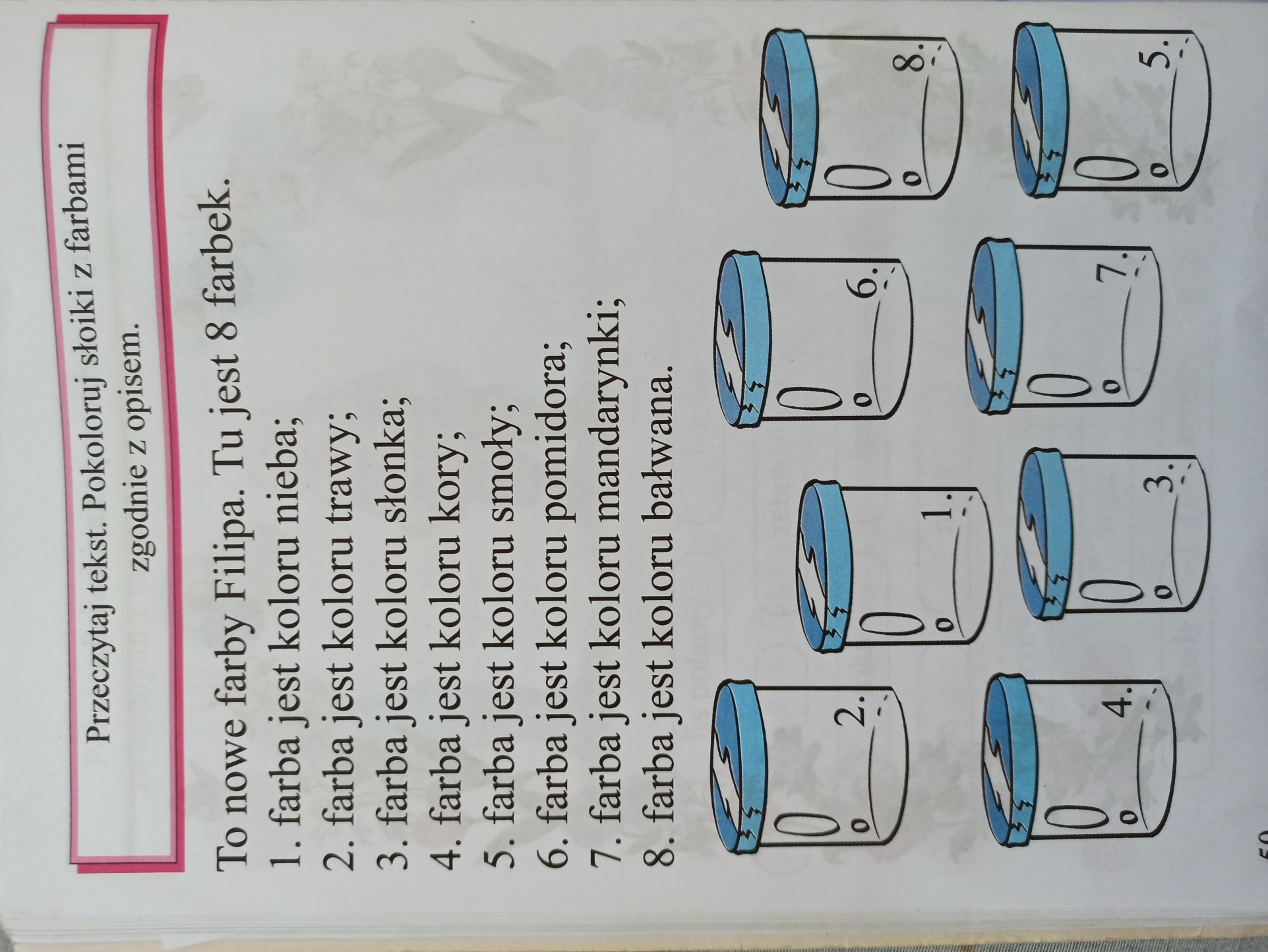 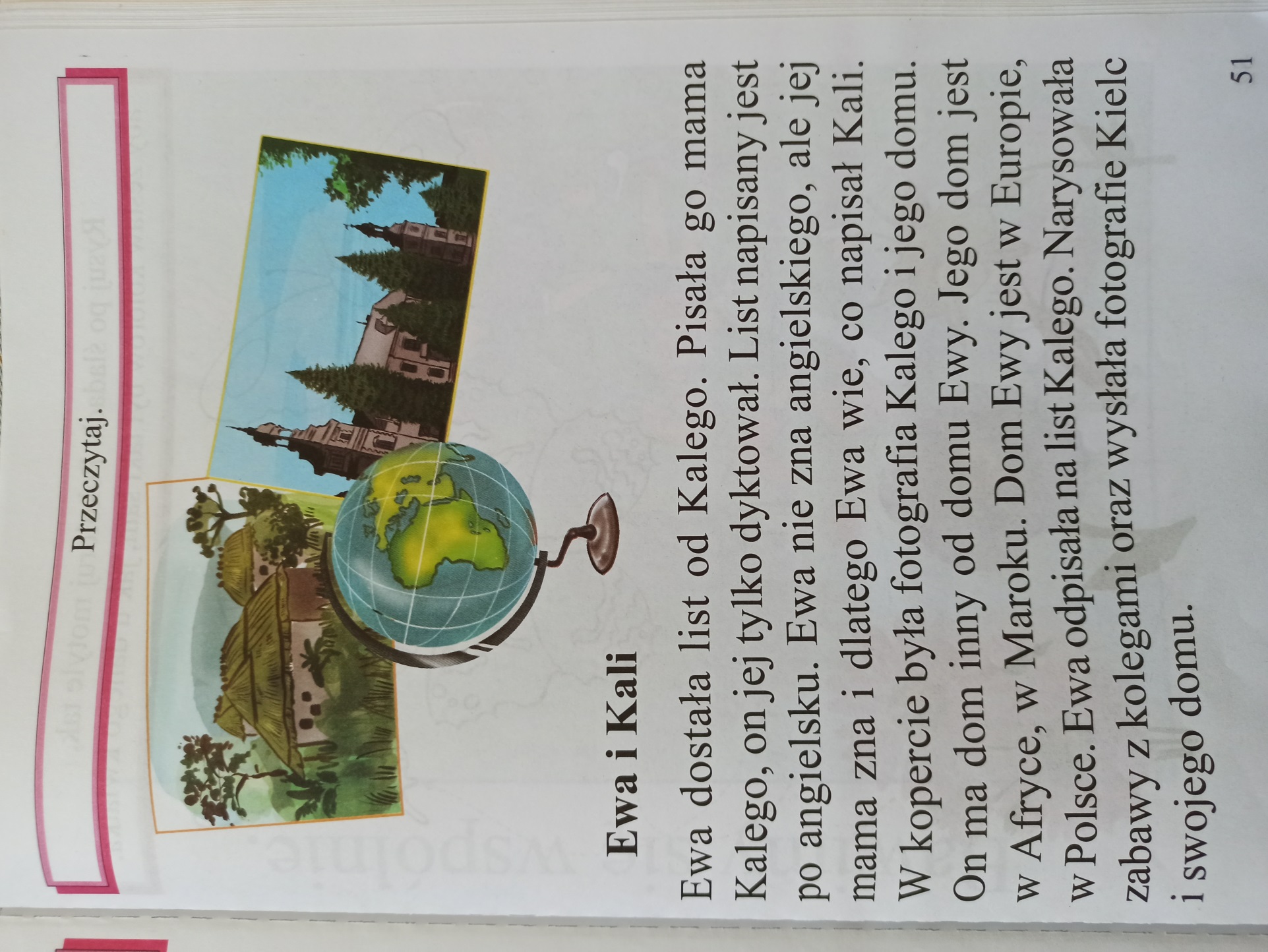 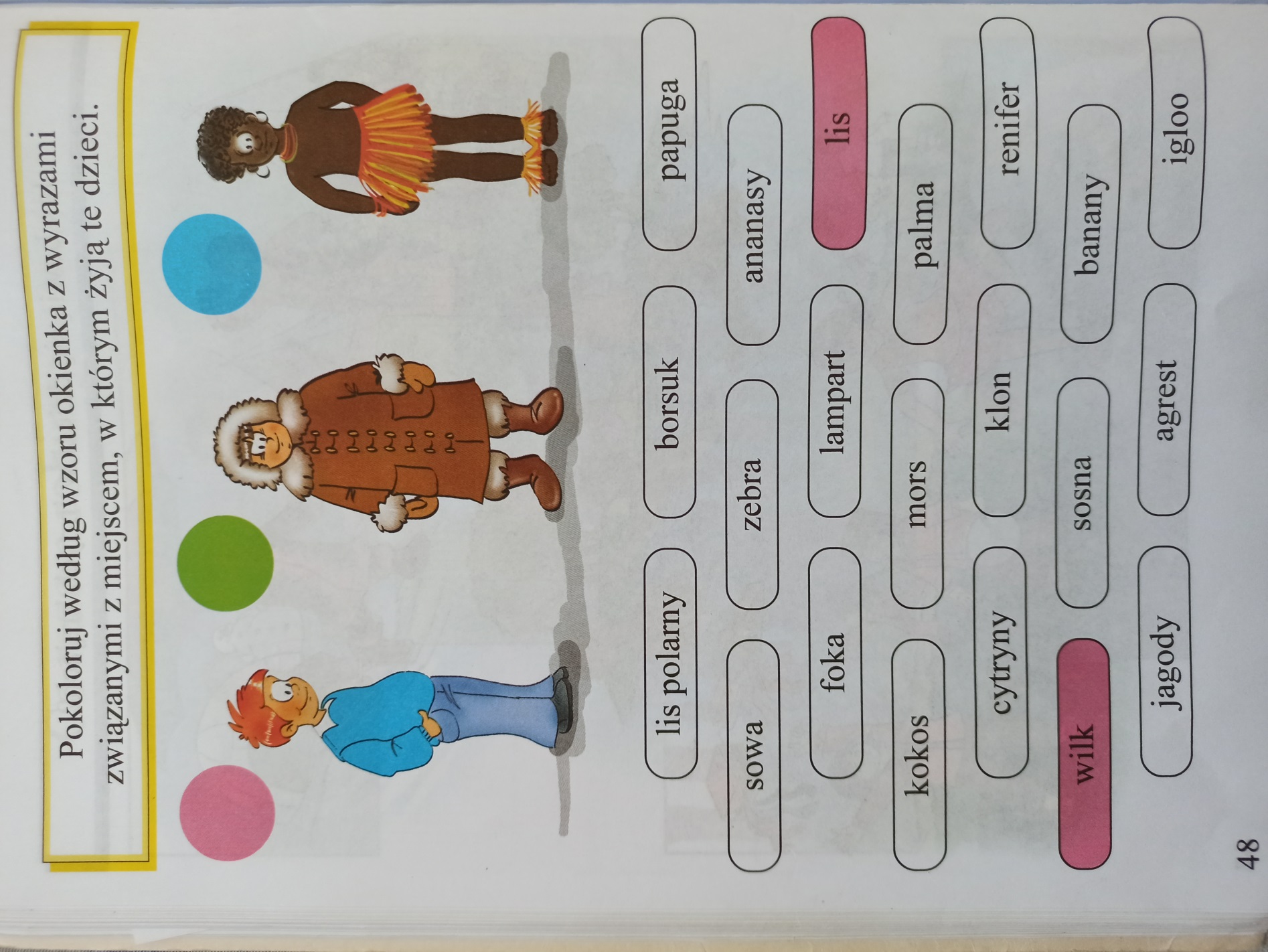 